                         BRIDGTOWN PARISH COUNCIL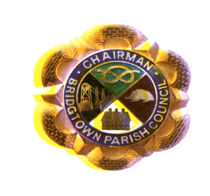 Clerk to the Council: Chairman of the Council:  Cllr. Val Jones Email: valeriejones@cannockchasedc.gov.uk Tel: 01543 571056http://bridgtownparishcouncil. org.ukYou are hereby summoned to the Meeting of Bridgtown Parish Council onWednesday 10th November commencing 7.00 pm.At Bethel Methodist Church, Union Street, BridgtownA G E N D AAlthough social distancing rules have been relaxed, all those present are requested to follow current Social Distancing advice.Public Participation will be held prior to the Parish Council being convened - Members of the public are invited to raise any issues for the Councils attention.Any issues raised by members of the public - If an answer is not available at the meeting, you will be contacted after the meeting. Apologies received in writing prior to the meeting. Welcome to Cllr. Mandy Cook following Parish Council bye Election.Apologies received in writing prior to the meeting.Declaration of interests on Agenda Items and consideration of dispensations where appropriate. To Approve the Minutes of the Meeting held on 15th September 2021.Matters arising from the Minutes.Chairman’s Report.Consideration of reports received from PCSO.Recreational Areas.The Leighton Memorial Garden.  War Memorial. Memorial Park & Gardens in Union Street. Update regarding CCTV in the park.Update on current position with vandalism at the park and gardens.Bridgtown Friends of Bridgtown Park.Adjournment of the meeting to receive the reports of ‘Friends of Bridgtown Park’.Reconvene of the meeting. Planning:  Applications for Consideration.  Applications Approved/Rejected by District Council. Correspondence Incoming.  OutgoingAccounts. Accounts for Consideration.  Current Financial situation of the Council. Consideration of any Infrastructure projects update.  Consideration of any grant funding opportunities. Consideration of Grant applications received. Consideration of budget requirements for 2022 precept. Highway issues.Consideration of CIL proposals suspended until appointment of new Parish ClerkData Protection.Confidential Items – exclusion of the press and public when applicable. Consideration of applications for Clerks VacancyItems for Information or Future Agendas.Date of Next Meeting: 12th January 2022CONFIDENTIAL ITEMS: - EXCLUSION OF PRESS AND PUBLIC WHEN APPLICABLE.